West Virginia Region 2 Workforce Investment Board  Youth Council Meeting 2.28.17                                 MINUTESThe Youth Council Meeting was called to order by Tia Welch.  Those in attendance were: Heather Adkins, Steven Brown, Steve Cline, Ed Davis, Tabetha Marcum, Virginia Sellers, Michelle Woodall, Kendra Lloyd, John Pelfrey, Katherine A. Wells, Brianna Perry, Mary Thabet, Amy Thompson,  Claude J. Hunt, Melissa Bias, Erica Johnson, guest speaker:  Veella Grooms.  Jean HagerThe Chair asks for a motion to approve the minutes of the 12.14.16 Youth Council Meeting.  Motion is made by Steven Brown and second by Steve Cline.Mrs. Veella Grooms, guest speaker.  Gave an introduction and informational talk about the EZ Start Program. Region 2 WIB Youth Report was presented by Melissa Bias.  There are barriers to success that all staff working with youth attempt to address.  The methods vary with each client, because each of us has our own way to learn, and our own barriers to overcome.OJT Opportunities, we will reimburse 50% of the salary up to 300 hours.Mountwest EZ Start and Southern EZ Start Programs.  These programs provide college credits to clients, assisting with FAFSA, Test Preparation, resume preparation, note and test taking skills, as well as reading for comprehension, time management and other necessities for success in college as well as in the labor market.The schedule and recruiting for Summer Sessions will begin shortly, and will be announced when dates are in place.The next meeting will be scheduled and announced at a later timeLunch was servedThe meeting was adjourned.Respectfully Submitted:  Jean Hager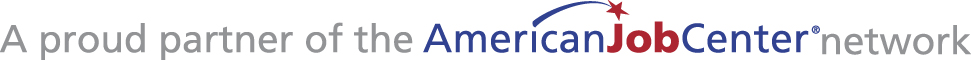 